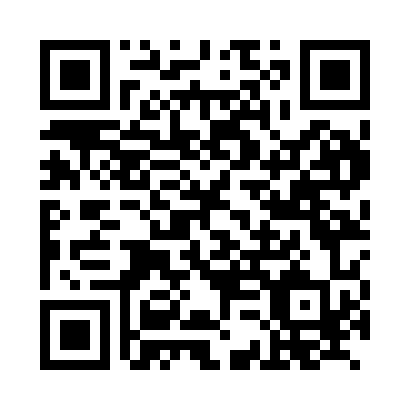 Prayer times for Abhorn, GermanyWed 1 May 2024 - Fri 31 May 2024High Latitude Method: Angle Based RulePrayer Calculation Method: Muslim World LeagueAsar Calculation Method: ShafiPrayer times provided by https://www.salahtimes.comDateDayFajrSunriseDhuhrAsrMaghribIsha1Wed3:215:441:075:108:3110:442Thu3:185:431:075:108:3310:473Fri3:155:411:075:118:3410:504Sat3:115:391:075:118:3610:535Sun3:085:371:075:128:3810:566Mon3:045:361:075:138:3910:597Tue3:015:341:075:138:4111:028Wed2:585:321:075:148:4211:059Thu2:545:311:075:148:4411:0810Fri2:525:291:075:158:4511:1111Sat2:515:281:075:168:4711:1412Sun2:515:261:075:168:4811:1513Mon2:505:251:075:178:5011:1614Tue2:505:231:075:178:5111:1615Wed2:495:221:075:188:5311:1716Thu2:485:201:075:188:5411:1717Fri2:485:191:075:198:5511:1818Sat2:475:181:075:198:5711:1919Sun2:475:161:075:208:5811:1920Mon2:465:151:075:218:5911:2021Tue2:465:141:075:219:0111:2122Wed2:465:131:075:229:0211:2123Thu2:455:121:075:229:0311:2224Fri2:455:111:075:239:0511:2225Sat2:445:091:075:239:0611:2326Sun2:445:081:085:249:0711:2427Mon2:445:071:085:249:0811:2428Tue2:435:071:085:259:0911:2529Wed2:435:061:085:259:1111:2530Thu2:435:051:085:269:1211:2631Fri2:435:041:085:269:1311:26